SEPTEMBERSEPTEMBERSEPTEMBERSEPTEMBERSEPTEMBERSEPTEMBERSEPTEMBER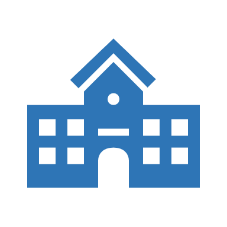 The John Cooper School[Address][Phone Number][Email Address]MARCHMARCHMARCHMARCHMARCHMARCHMARCHSMTWTFSThe John Cooper School[Address][Phone Number][Email Address]SMTWTFS0102030405The John Cooper School[Address][Phone Number][Email Address]01020304050606070809101112The John Cooper School[Address][Phone Number][Email Address]0708091011121313141516171819The John Cooper School[Address][Phone Number][Email Address]1415161718192020212223242526The John Cooper School[Address][Phone Number][Email Address]2122232425262727282930The John Cooper School[Address][Phone Number][Email Address]28293031The John Cooper School[Address][Phone Number][Email Address]OCTOBEROCTOBEROCTOBEROCTOBEROCTOBEROCTOBEROCTOBERThe John Cooper School[Address][Phone Number][Email Address]APRILAPRILAPRILAPRILAPRILAPRILAPRILSMTWTFSThe John Cooper School[Address][Phone Number][Email Address]SMTWTFS0102032026-2027SCHOOLCALENDAR010203040506070809102026-2027SCHOOLCALENDAR04050607080910111213141516172026-2027SCHOOLCALENDAR11121314151617181920212223242026-2027SCHOOLCALENDAR18192021222324252627282930312026-2027SCHOOLCALENDAR2526272829302026-2027SCHOOLCALENDARNOVEMBERNOVEMBERNOVEMBERNOVEMBERNOVEMBERNOVEMBERNOVEMBER2026-2027SCHOOLCALENDARMAYMAYMAYMAYMAYMAYMAYSMTWTFS2026-2027SCHOOLCALENDARSMTWTFS01020304050607Holidays & Observations0108091011121314Holidays & Observations02030405060708151617181920210910111213141522232425262728161718192021222930232425262728293031DECEMBERDECEMBERDECEMBERDECEMBERDECEMBERDECEMBERDECEMBERJUNEJUNEJUNEJUNEJUNEJUNEJUNESMTWTFSSMTWTFS01020304050102030405060708091011120607080910111213141516171819131415161718192021222324252620212223242526272829303127282930JANUARYJANUARYJANUARYJANUARYJANUARYJANUARYJANUARYJULYJULYJULYJULYJULYJULYJULYSMTWTFSSMTWTFS0102010203030405060708090405060708091010111213141516111213141516171718192021222318192021222324242526272829302526272829303131FEBRUARYFEBRUARYFEBRUARYFEBRUARYFEBRUARYFEBRUARYFEBRUARYAUGUSTAUGUSTAUGUSTAUGUSTAUGUSTAUGUSTAUGUSTSMTWTFSSMTWTFS0102030405060102030405060707080910111213080910111213141415161718192015161718192021212223242526272223242526272828293031